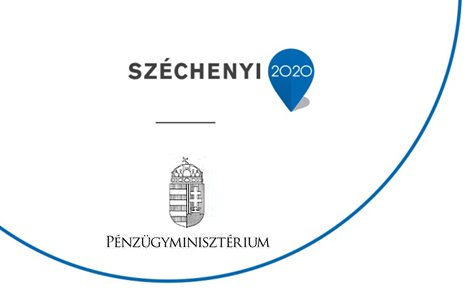 A Helyi Bíráló Bizottság (HBB) ülés jegyzőkönyveAlapadatokAz ülés megnyitása, határozatképesség megállapítása, összeférhetetlenségAz elnök köszönti a megjelenteket és megvizsgálja a határozatképességet. Megállapítja, hogy a HBB összesen  5 fő szavazati joggal rendelkező tagja közül 5  fő jelen van. A jelen lévő szavazati joggal rendelkező tagok száma alapján a szektorok aránya megfelel a HBB ügyrendjében foglaltaknak. Fentiek alapján megállapította a Bizottság határozatképességét és az ülést megnyitotta. Felkérte egyúttal a munkaszervezet jelenlévő képviselőjét a jegyzőkönyv elkészítésére, illetve Böröcz István állandó tagot a hitelesítésére.Az elnök megállapította, hogy a megtárgyalandó helyi támogatási kérelmek közül összeférhetetlenség nem merült fel.A napirend elfogadásaAz elnök ismerteti a tervezett napirendi pontokat:A napirend elfogadásaA TOP 7.1.1-16-2016-H-030-1.3, „Megfelelő méretű és felszereltségű közösségi terek kialakítása, közösségi kulturális célú infrastruktúra fejlesztése” c. felhívás és a beérkezett támogatási kérelmek összefoglaló ismertetése Az egyes helyi támogatási kérelmek és azok értékelésének megvitatásaJavaslat a helyi támogatási kérelmek rangsorárólEgyebekAz ülés lezárásaNapirend megtárgyalásaSzavazás:A HBB határozata a napirendről:5 támogató igen, ellenszavazat nem voltA TOP 7.1.1-16-2016-H-030-1.3, „Megfelelő méretű és felszereltségű közösségi terek kialakítása, közösségi kulturális célú infrastruktúra fejlesztése” c. felhívás és a beérkezett támogatási kérelmek összefoglaló ismertetéseA munkaszervezet képviselője röviden ismerteti a felhívást, valamint áttekintést nyújt a beérkezett támogatási kérelmekről az alábbiak alapján.Vita, kérdések:Kérdés: ezek között van a Füredkult pályázata, amit már júniusban átnéztünk? (Héhn Zsuzsanna)  Válasz: igen (Kérész Attila), de a határidők miatt a HBB csak most dönthet érdemben.A HBB ülésre felterjesztett helyi támogatási kérelmek és azok értékelésének megvitatásaA munkaszervezet képviselője bemutatja a helyi támogatási kérelmet és annak értékelését. (szóban tájékoztatás)V.2 A HACS munkaszervezte által jogosultnak ítélt, tartalmi értékelésen átesett helyi támogatási kérelmek egyenként, a helyi projekt értékelési lapja alapjánA helyi támogatási kérelem azonosítója: 2019-1.3-01A helyi támogatási kérelem címe: Füredkult üzemeltetésében lévő közösségi terek fejlesztéseA támogatást igénylő neve: Balatonfüred Kulturális Közgyűjtemény Fenntartó Nonprofit KftAz igényelt támogatás összege: 17 145 285 FtA projekt tartalmának rövid összegzésemegvalósítandó tevékenységek: 3 közösségi tér (Vaszary Galéria, Jókai Emlékház, és Arácsi Népház) fejlesztése, mely beruházások egyéb TOP ESZA és más programok minőségét és biztonságát növelik kiállítás világítás, térfigyelő kamerarendszer és mobil klíma/párátlanító fejlesztésének a segítségével.tervezett eredmények: az adatlap melléklete alapján részletezvemérföldkövek: 2 mérföldkőindikátor vállalások: teljes lakosság bevonása/elérhetősége, összesen 1720 m2 közösségi tér fejlesztéseVita, kérdések: NincsSzavazás: 5 igen A HBB határozata: a beadott pályázatot a HBB elfogadja és továbbküldi a HACS vezetőnek és az IHnak elfogadásra. A helyi támogatási kérelem azonosítója: 2019-1.3-02A helyi támogatási kérelem címe: Balatonfüredi Zsidó Kiválóságok Háza, Zsinagóga ablakainak sötétítéseA támogatást igénylő neve: Zsidó Kiválóságok Háza AlapítványAz igényelt támogatás összege: 2 000 000 FtA projekt tartalmának rövid összegzésemegvalósítandó tevékenységek: A Zsinagóga és múzeum a fenti városrész egyik fontos közösségi tere.  A volt Zsinagóga rész nehezen használható bizonyos napszakokban, mivel nem lehet sötétítést/árnyékolást elvégezni. Ezáltal az egyes rendezvényeket magasabb színvonalon tetsző időpontban lehet megtartani.  Ezt a hiányt lehetne kiküszöbölni az igényelt forrás bevonásával.  tervezett eredmények: 7 db elektronikusan irányítható sötétítés beépítése.  Albertirsán már van rá precedens.mérföldkövek: 2 mérföldkőindikátor vállalások: teljes lakosság bevonása/elérhetősége, összesen 166,5 m2 közösségi tér fejlesztéseVita, kérdések: NincsSzavazás: 5 igen A HBB határozata: a beadott pályázatot a HBB elfogadja és továbbküldi a HACS vezetőnek és az IHnak elfogadásra. A helyi támogatási kérelem azonosítója: 2019-1.3-03A helyi támogatási kérelem címe: Szabadtéri játszó/pihenő tér fejlesztés a BSZKK területén A támogatást igénylő neve: Észak-Balatoni Regionális Konferencia Központ Kereskedelmi és Szolgáltató Kft. Az igényelt támogatás összege: 3 854 715 FtA projekt tartalmának rövid összegzésemegvalósítandó tevékenységek: A BSZKK szabadtéri színpad mögötti fejlesztendő zöld területén lévő lepusztult, használhatatlan játszó/pihenő tér fejlesztése  tervezett eredmények: 74 m2 játszó-pihenő tér fejlesztése, játszó hinta, gumi padlózás, várakozó padok, szemetesek, stb. mérföldkövek: 2 mérföldkőindikátor vállalások: 74 m2 közösségi tér fejlesztése (szabadtér)Vita, kérdések: NincsSzavazás: 5 igen A HBB határozata: a beadott pályázatot a HBB elfogadja és továbbküldi a HACS vezetőnek és az IHnak elfogadásra. Javaslat a helyi támogatási kérelmek rangsorárólElutasításra javasolt helyi támogatási kérelmek *pl: Benyújtási határidő után érkezett / Nem hiánypótolható dokumentumok hiánya, nem megfelelősége / Jogosultsági kritériumoknak való nem megfelelés hiánypótlást követően / Tartalmi értékelés során nem érte le a helyi felhívásban meghatározott minimális pontszámot (ha releváns) / Jogosultsági ellenőrzés és tartalmi értékelés alapján támogatható forráshiány miatt elutasítottTámogatásra javasolt helyi támogatási kérelmek (pontszám szerint csökkenő sorrendben)Újraértékelésre visszaküldött helyi támogatási kérelemÚjbóli jogosultsági ellenőrzésre ellenőrzésre visszaküldött helyi támogatási kérelemEgyebekAz ülés lezárásaAz elnök megköszönte a bizottsági tagok munkáját és megállapította, hogy a döntési folyamat mindenben megfelelt a vonatkozó ügyrendnek. A HBB ülése során eljárási szabálytalanság nem merült fel, az ülést lezárta.MellékletekJelenléti ívÉrtékelési lapok* HACS elnökHACS megnevezéseHACS megnevezéseBalatonfüred Helyi KözösségHBB ülés időpontjaHBB ülés időpontja2019. szeptember 17.HBB ülés helyszíneHBB ülés helyszíneBalatonfüred, Polgármesteri HivatalJelenlévők (jelenléti ív alapján)állandó HBB tagok, szavazati joggal (fő)dr. Tárnoki Richárd, Forsthoffer Ágnes, Héhn Zsuzsanna, Hegedűs Szabolcs, Böröcz IstvánJelenlévők (jelenléti ív alapján)meghívott HBB tagok, tanácskozási joggal (fő)Kérész AttilaTávol van (állandó, szavazati joggal rendelkező tag/ok)Távol van (állandó, szavazati joggal rendelkező tag/ok)Póttagként részt veszPóttagként részt veszÉrintett helyi felhívás címeÉrintett helyi felhívás címeMegfelelő méretű és felszereltségű közösségi terek kialakítása, közösségi kulturális célú infrastruktúra fejlesztéseÉrintett helyi felhívás kódszámaÉrintett helyi felhívás kódszámaTOP 7.1.1-16-2016-H-030-1.3Támogatási keretösszegTámogatási keretösszeg23 000 000 (Az első két szakaszban nem érkezett pályázat, teljes a keret)Meghirdetés időpontjaMeghirdetés időpontja2018. 10.10.Benyújtás határidejeBenyújtás határideje2019.06.28.Helyi támogatási kérelem sorszámaHelyi támogatási kérelem címeÉrintett HBB tagHelyi támogatási kérelmek száma (db)Helyi támogatási kérelmek által igényelt támogatás összege (Ft)Benyújtási határidőig beérkezett helyi támogatási kérelmek (, az elutasításra és a támogatásra javasolt kérelmek összesen)Benyújtási határidőig beérkezett helyi támogatási kérelmek (, az elutasításra és a támogatásra javasolt kérelmek összesen)323 000 000Elutasításra javasolt helyi támogatási kérelmek az elutasítás indoka alapjánBenyújtási határidő után érkezett 0Elutasításra javasolt helyi támogatási kérelmek az elutasítás indoka alapjánNem hiánypótolható dokumentumok hiánya, nem megfelelősége0Elutasításra javasolt helyi támogatási kérelmek az elutasítás indoka alapjánJogosultsági kritériumoknak való nem megfelelés hiánypótlást követően0Elutasításra javasolt helyi támogatási kérelmek az elutasítás indoka alapjánTartalmi értékelés során nem érte le a helyi felhívásban meghatározott minimális pontszámot (ha releváns)0Elutasításra javasolt helyi támogatási kérelmek az elutasítás indoka alapjánElutasításra javasolt projekt összesen:0Támogatásra javasolt helyi támogatási kérelmekTámogatásra javasolt helyi támogatási kérelmek323 000 000Helyi támogatási kérelem sorszámaHelyi támogatási kérelem címeElutasítás indoka*Helyi támogatási kérelem sorszámaHelyi támogatási kérelem címeTartalmi értékelésen elért pontszámA támogatás javasolt összegA helyi támogatási kérelem támogatása esetén fennmaradó forrás (elvi keret) (Ft)2019-1.3-01Füredkult üzemeltetésében lévő közösségi terek fejlesztése3 igen és 13 pont (max.3 igenből és max. 18-ból)17 145 285 Ft5 854 7152019-1.3-02Balatonfüredi Zsidó Kiválóságok Háza, Zsinagóga ablakainak sötétítése3 igen és 12 pont (max.3 igenből és max. 18-ból)2 000 000 Ft3 854 7152019-1.3-03Szabadtéri játszó/pihenő tér fejlesztés a BSZKK területén3 igen és 12 pont (max.3 igenből és max. 18-ból)3 854 7150TARTALÉKLISTA (opcionális)TARTALÉKLISTA (opcionális)TARTALÉKLISTA (opcionális)Helyi támogatási kérelem sorszámaHelyi támogatási kérelem címeTartalmi értékelésen elért pontszámÚjraértékelés szükségességének indoklásaHelyi támogatási kérelem sorszámaHelyi támogatási kérelem címeÚjbóli ellenőrzés szükségességének indoklásaNévAláírásA jegyzőkönyvet 2019.09.17. készítetteKérész AttilaA jegyzőkönyvet 2019.09.17. hitelesítetteBöröcz IstvánA jegyzőkönyvet 2019.09.18. ellenjegyezte*dr. Bóka István